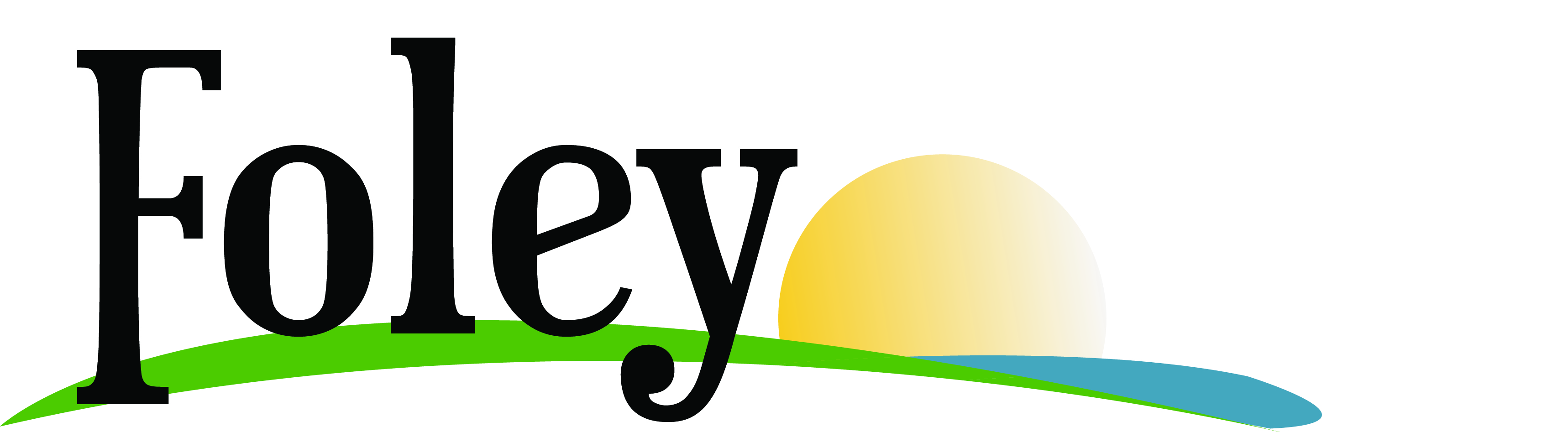 Heritage Tree Removal Permit ApplicationOwner Name (If company, include Responsible Official Name): ____________________________________________________________________________________             Phone: ____________________Address: _____________________________________________________________________________Location of development: _______________________________________________________________Contractor Name: ______________________________________          Phone: ____________________Address: _____________________________   City License # __________________________________Anticipated Start Date: ___________________     Anticipated Completion Date: _____________________Number of Heritage Trees to be Removed: ____________________________________________________    Diameter Breast Height or Circumference: _____________________________________________________Type(s) of Heritage Tree: __________________________________________________________________    Tree located where structure or improvement is to be located   Tree diseased or in danger of falling too close to a structure, interferes with utilities, or vision clearance   Other: _________________________________________________________________________Heritage tree removal requires a two to one tree replacement, preferred in kind.  Replacement trees shall measure a minimum of 3” at DBH with a minimum of 8’ of clear trunk.  Maintenance of required plantings shall be the sole responsibility of the owner.  A site plan shall be included with the permit application showing the heritage tree(s) to be removed and the location of replacement trees.  The tree removal permit shall include a review fee of $25.00 per heritage tree removed.Applicants Signature: _________________________________________   Date: ________________Fee Amount: ____________ Receipt #: ____________   Received By: _______   Date: ___________Issued By: ___________ Date Issued: ___________          Permit Number: _____________________